           STUDY INFORMATION           STUDY INFORMATIONPromoterUniversità degli studi di Milano-BicoccaProtocol codeStudy namepCRF versionv. X.X, XX/XX/XXXXProtocol versionv. X.X, XX/XX/XXXX           STUDY TITLE        INCLUSION AND EXCLUSION CRITERIAInclusion criteriaSubject must be at least 18 years of age at study beginningMale subject must be at least 18 years old at study beginningFemale subject must be at least 18 years old at study beginningFemale subjects of child-bearing potential must agree to use a medically accepted method of contraception.Female subjects of child-bearing potential must have a negative serum beta-hCG pregnancy test at Screening, and a negative urine beta-HCG pregnancy test on Day 1 prior to dosing.Subject must be able to adhere to dose and visit schedules.Informed consent freely provided before study beginning.Exclusion criteriaFemale subjects of childbearing potential who are breastfeeding, pregnant, or planning to become pregnant.Subjects with any clinically significant condition or situation other than the condition being studied that, in the opinion of investigator, would interfere with the study evaluations or optimal participation.Subject is taking or plans to take any of the prohibited medications listed in the protocol.Form nameGeneral instructionsGeneralGeneralA CRF must be completed for each study participant who is enrolled.For reasons of confidentiality, the name and initials of the study participant must not appear on the CRF. If the answer to a question is unknown, write “NK” (Not Known).If a requested test has not been done, write “ND” (Not Done).If a question is not applicable, write “NA” (Not Applicable).A CRF must be completed for each study participant who is enrolled.For reasons of confidentiality, the name and initials of the study participant must not appear on the CRF. If the answer to a question is unknown, write “NK” (Not Known).If a requested test has not been done, write “ND” (Not Done).If a question is not applicable, write “NA” (Not Applicable).Completion instructionsCompletion instructionsPlease print all entries in BLOCK CAPITAL LETTERS using a black or blue ballpoint pen. All text and explanatory comments should be brief.Answer every question explicitly; do not use ditto marks. Do not leave any question unanswered.Please print all entries in BLOCK CAPITAL LETTERS using a black or blue ballpoint pen. All text and explanatory comments should be brief.Answer every question explicitly; do not use ditto marks. Do not leave any question unanswered.Correction of errorsCorrection of errorsIf an error is recorded, crossing out the incorrect entry with a single horizontal line, placing the correct information next to the error, and providing an initial and date next to the correction. Do not backdate. Do not use any type of correction fluid or erase any entries on the forms.If an error is recorded, crossing out the incorrect entry with a single horizontal line, placing the correct information next to the error, and providing an initial and date next to the correction. Do not backdate. Do not use any type of correction fluid or erase any entries on the forms.Fields kind and completion instructionsFields kind and completion instructionsFree text field: ________ write in English, please.Numeric field: |___|___|___| . |___| respect decimal position if it is applicable. If the boxes number exceeds digits number leave it blank, or fill with a 0 on the first box on the left, as you prefer.)i.e. |___|_8_|_3_| . |_0_| Kg O |_0_|_8_|_3_| . |_0_| KgRadio button:(only one choice is allowed, you can tick V or you can check X the radio button.)i.e.                Yes X   No         or    Yes V   NoCheck box:(multiple choices are allowed, you can tick V or you can check X the check box.)i.e.                  X  Bones     Lungs      Skin or  V  Bones     Lungs      SkinDate:  |__|__|/|__|__|__|/|__|__|__|__|All date entries must appear in the format DD-MMM-YYYY e.g. 05-May-2009. The monthabbreviations are as follows:January=   JAN        April= APR          July=              JUL                   October= OCTFebruary= FEB        May= MAY         August=        AUG                  November= NOVMarch=      MAR     June= JUN          September= SEP                    December= DEC i.e.                                         |0|2|/|A|U|G|/|2|0|1|8|                                                D  D     M M M     Y  Y  Y  YFree text field: ________ write in English, please.Numeric field: |___|___|___| . |___| respect decimal position if it is applicable. If the boxes number exceeds digits number leave it blank, or fill with a 0 on the first box on the left, as you prefer.)i.e. |___|_8_|_3_| . |_0_| Kg O |_0_|_8_|_3_| . |_0_| KgRadio button:(only one choice is allowed, you can tick V or you can check X the radio button.)i.e.                Yes X   No         or    Yes V   NoCheck box:(multiple choices are allowed, you can tick V or you can check X the check box.)i.e.                  X  Bones     Lungs      Skin or  V  Bones     Lungs      SkinDate:  |__|__|/|__|__|__|/|__|__|__|__|All date entries must appear in the format DD-MMM-YYYY e.g. 05-May-2009. The monthabbreviations are as follows:January=   JAN        April= APR          July=              JUL                   October= OCTFebruary= FEB        May= MAY         August=        AUG                  November= NOVMarch=      MAR     June= JUN          September= SEP                    December= DEC i.e.                                         |0|2|/|A|U|G|/|2|0|1|8|                                                D  D     M M M     Y  Y  Y  YForm nameFLOW CHART - PATIENT REGISTRATION – VISITForm nameFLOW CHARTFLOW CHARTFLOW CHARTFLOW CHARTFLOW CHARTFLOW CHARTpCRF sectionsVisit No.V1V2V3V4V5pCRF sectionsVisit IDBaseline/ screeningID 2ID 3ID 4Follow-uppCRF sectionsTime unitXXXXXPatient registrationPatient registrationXVisitVisitXXXXXDemographicDemographicXVital signsVital signsXXXXXPatient habitsPatient habitsXMedical HistoryMedical HistoryXCardiac ultrasoundCardiac ultrasoundXLab testsLab testsXXXXXInclusion/ exclusion criteriaInclusion/ exclusion criteriaXRandomizationRandomizationXDrug administrationDrug administrationXXXXXDrug accountabilityDrug accountabilityXXXXXGeneral physical examinationGeneral physical examinationXXXXXActivities of Daily Living IndexActivities of Daily Living IndexXShort Physical Performance BatteryShort Physical Performance BatteryXMini Mental State EvaluationMini Mental State EvaluationXSignatureSignatureXXXXXAdverse EventAdverse EventXXXXXXXXXXXXXXXXXXXXXXXXXXXXXXXXXXXXXXXXXXXXXXXXXXXXXXXXXXXXXXXXXXXXXXXXXXXXXXXXXXXXXXXXXXXXXXXXXXXXXXXXXXXXXXXXXXXXXXXXXXXXXXXXXXXXXXXXXXXXXXXXXXXXXXXXXXXXXXXXXXXXXXXXXXXXXXXXXXXXXXXXXXXXXXXXXXXXXXXXXXXXXXXXXXXXXXXXXXXXXXXXXXXXXXXXXXXXXXXXXXXXXXXXXXXXXXXXXXXXXXXXXConcomitant drugsConcomitant drugsXXXXXXXXXXXXXXXXXXXXXXXXXXXXXXXXXXXXXXXXXXXXXXXXXXXXXXXXXXXXXXXXXXXXXXXXXXXXXXXXXXXXXXXXXXXXXXXXXXXXXXXXXXXXXXXXXXXXXXXXXXXXXXXXXXXXXXXXXXXXXXXXXXXXXXXXXXXXXXXXXXXXXXXXXXXXXXXXXXXXXXXXXXXXXXXXXXXXXXXXXXXXXXXXXXXXXXXXXXXXXXXXXXXXXXXXXXXXXXXXXXXXXXXXXXXXXXXXXXXXXXXXXStudy discontinuationStudy discontinuationXXXXXXXXXXXXXXXXXXXXXXXXXXXXXXXXXXXXXXXXXXXXXXXXXXXXXXXXXXXXXXXXXXXXXXXXXXXXXXXXXXXXXXXXXXXXXXXXXXXXXXXXXXXXXXXXXXXXXXXXXXXXXXXXXXXXXXXXXXXXXXXXXXXXXXXXXXXXXXXXXXXXXXXXXXXXXXXXXXXXXXXXXXXXXXXXXXXXXXXXXXXXXXXXXXXXXXXXXXXXXXXXXXXXXXXXXXXXXXXXXXXXXXXXXXXXXXXXXXXXXXXXXSection name: Patient registrationSection name: Patient registrationID centre|__|__|__|__|ID patient|__|__|__|__|Did the patient signed the informed consent ?⃝  Yes         ⃝  No            Informed consent date|__|__|/|__|__|__|/|__|__|__|__|  D   D  /  M M  M /  Y    Y   Y   YAttention: Inclusion criteria n. x: …Attention: Inclusion criteria n. x: …Section name: VisitSection name: VisitVisit date|__|__|/|__|__|__|/|__|__|__|__|  D   D  /  M M  M /  Y    Y   Y   YForm nameDEMOGRAPHIC - VITAL SIGNSSection name: DemographicSection name: DemographicBIRTHDATE|__|__|/|__|__|__|/|__|__|__|__|  D   D  /  M M  M /  Y    Y   Y   YAttention: Inclusione criteria n. x: AGE ≥ xx years.Attention: Inclusione criteria n. x: AGE ≥ xx years.SEX⃝  Female	⃝  Male	⃝  Transgender⃝  Refuse to reply	⃝  Indeterminable	⃝  Not knownETNICITY⃝  Asiatic	⃝  Black	⃝  White⃝  Other, specify:__________________________ ⃝  Not knownSTUDY LEVEL⃝  Early childhood education⃝  Primary⃝  Lower secondary⃝  Upper secondary⃝  Post-secondary non-tertiary⃝  Short-cycle tertiary⃝  Bachelor or equivalent⃝  Master or equivalent⃝  Doctoral or equivalent⃝  Not knownSection name: Vital SignsSection name: Vital SignsVital factorsValuesSystolic pressure                                           |__|__|__|  mmHgDiastolic pressure                                           |__|__|__|  mmHgHeart rate                                           |__|__|__|  bpmRespiratory rate                                           |__|__|__|  breaths/ minutesHeight                                           |__|__|__|  cmWeight                                           |__|__|__|  KgForm namePATIENT HABITS - MEDICAL HISTORY Section name: Patient Habits Section name: Patient HabitsSMOKE⃝  Smoker⃝  Ex-smoker (less than one year)⃝  Ex- smoker (more than one year)⃝  Never smoked			⃝  Not knownALCOHL⃝  Soft drinker (one/ two glasses/ day)⃝  Moderate drinker (three glasses/ day)⃝  Hard drinker (four or more glasses/ day)⃝  Teetotaller 				⃝  Not knownSection name: Medical history – Part 2Section name: Medical history – Part 2Diabetes mellitus⃝  None  ⃝  Uncomplicated     ⃝  End-organ damageLiver disease⃝  No      ⃝  Mild      ⃝  Moderate to severeMalignancy⃝  None       ⃝  Any leukemia, lymphoma, or localized solid                                                      tumor ⃝  Metastatic solid tumorAIDS⃝  No    ⃝  YesModerate to severe Chronic Kidney Disease⃝  No    ⃝  YesCongestive Heart Failure⃝  No    ⃝  YesMyocardial infarction⃝  No    ⃝  YesChronic Obstructive Pulmonary Disease⃝  No    ⃝  YesPeripheral vascular disease⃝  No    ⃝  YesCerebrovascluar accident or TIA⃝  No    ⃝  YesDementia⃝  No    ⃝  YesHemiplegia⃝  No    ⃝  YesConnective tissue disease⃝  No    ⃝  YesPeptic ulcer disease⃝  No    ⃝  YesForm nameCARDIAC ULTRASOUNDSection name: Cardiac ultrasoundSection name: Cardiac ultrasoundDoes the subject have a cardiac ultrasound?⃝   Yes          ⃝   NoIf No, schedule the cardiac ultrasound and fill the section when it will be availableIf No, schedule the cardiac ultrasound and fill the section when it will be availableWhat was the date of the last cardiac ultrasound?|__|__|/|__|__|__|/|__|__|__|__|  D   D  /  M M  M /  Y    Y   Y   YVentricular Mass Index (MCI)                             |__|__|__| g/m2      ⃝    Not knownLeft ventricular hypertrophy⃝   Yes          ⃝   NoAttention.	Left ventricular hypertrophy is defined as:- male MCI > 115 g/m2- female MCI > 95 g/m2- in the medical report	  Attention.	Left ventricular hypertrophy is defined as:- male MCI > 115 g/m2- female MCI > 95 g/m2- in the medical report	  Ejection Fraction (EF)                             |__|__|__| %             ⃝     Not knownLeft ventricular dysfunction⃝   Yes          ⃝   NoAttention.Left ventricular dysfunction is defined as:- EF < 50%- in the medical reportAttention.Left ventricular dysfunction is defined as:- EF < 50%- in the medical reportMaximum left atrial diameter                             |__|__|__| mm          ⃝     Not knownLeft atrial diameter                             |__|__|__| mL/m2     ⃝     Not knownAtriomegaly⃝   Yes          ⃝   NoAttention.Atriomegaly is defined as:- Maximum left atrial diameter sx >40 mm- Left atrial diameter > 34 mL/m2- in the medical reportAttention.Atriomegaly is defined as:- Maximum left atrial diameter sx >40 mm- Left atrial diameter > 34 mL/m2- in the medical reportForm nameLAB TESTSSection name: Lab testsSection name: Lab testsSection name: Lab testsSection name: Lab testsSection name: Lab testsSection name: Lab testsSection name: Lab testsDoes the subject have lab tests?Does the subject have lab tests?Does the subject have lab tests?⃝   Yes          ⃝   No⃝   Yes          ⃝   No⃝   Yes          ⃝   No⃝   Yes          ⃝   NoIf No, schedule the test and fill the section when they will be availableIf No, schedule the test and fill the section when they will be availableIf No, schedule the test and fill the section when they will be availableIf No, schedule the test and fill the section when they will be availableIf No, schedule the test and fill the section when they will be availableIf No, schedule the test and fill the section when they will be availableIf No, schedule the test and fill the section when they will be availableWhen did the subject do the lab tests?When did the subject do the lab tests?When did the subject do the lab tests?|__|__|/|__|__|__|/|__|__|__|__|  D   D  /  M M  M /  Y    Y   Y   Y|__|__|/|__|__|__|/|__|__|__|__|  D   D  /  M M  M /  Y    Y   Y   Y|__|__|/|__|__|__|/|__|__|__|__|  D   D  /  M M  M /  Y    Y   Y   Y|__|__|/|__|__|__|/|__|__|__|__|  D   D  /  M M  M /  Y    Y   Y   YTestValueUnitUnitRangeOut of range?Clinically relevant?Red blood cells|__|__|.|__|109/L109/L|4|.|5|-|5|.|9|⃝  Yes   ⃝  No⃝  Yes   ⃝  NoWhite blood cells|__|__|.|__|109/L109/L|4|.|0|-|1|1|.|0|⃝  Yes   ⃝  No⃝  Yes   ⃝  NoNeutrophils|__|__|.|__|109/L109/L|2|.|5|-|7|.|5|⃝  Yes   ⃝  No⃝  Yes   ⃝  NoLymphocytes|__|.|__|109/L109/L|1|.|5|-|3|.|5|⃝  Yes   ⃝  No⃝  Yes   ⃝  NoMonocytes|__|.|__|109/L109/L|0|.|2|-|0|.|8|⃝  Yes   ⃝  No⃝  Yes   ⃝  NoEosinophils|__|.|__|__|109/L109/L|0|.|0|4|-|0|.|4|⃝  Yes   ⃝  No⃝  Yes   ⃝  NoBasophils|__|.|__|__|109/L109/L|0|.|0|1|-|0|.|1|⃝  Yes   ⃝  No⃝  Yes   ⃝  NoPlatelets|_|_|_|_|_|_|Cellule/µLCellule/µL|0|.|0|1|-|0|.|1|⃝  Yes   ⃝  No⃝  Yes   ⃝  NoHaemoglobin|__|__|.|__|g/dLg/dL|1|4|.|0|-|1|7|.|5|⃝  Yes   ⃝  No⃝  Yes   ⃝  NoAlbumin|__|.|__|g/dLg/dL|3|.|5|-|5|.|0|⃝  Yes   ⃝  No⃝  Yes   ⃝  NoVitamin D|__|__|__|ng/mLng/mL|3|0|-|1|0|0|⃝  Yes   ⃝  No⃝  Yes   ⃝  NoUrea|__|.|__|mmol/Lmmol/L|2|.|5|-|7|.|1|⃝  Yes   ⃝  No⃝  Yes   ⃝  NoCreatinin|__|__|__|.|__|mmol/Lmmol/L|7|4|.|3|-|1|0|7|⃝  Yes   ⃝  No⃝  Yes   ⃝  NoSodium|__|__|__|mEq/LmEq/L|1|3|5|-|1|4|5|⃝  Yes   ⃝  No⃝  Yes   ⃝  NoPotassium|__|.|__|mEq/LmEq/L|3|.|6|-|5|.|2|⃝  Yes   ⃝  No⃝  Yes   ⃝  NoPCR|__|__|__|mg/Lmg/L<|8|⃝  Yes   ⃝  No⃝  Yes   ⃝  NoALT|__|__|U/LU/L|7|-|5|5|⃝  Yes   ⃝  No⃝  Yes   ⃝  NoAST|__|__|U/LU/L|8|-|4|8|⃝  Yes   ⃝  No⃝  Yes   ⃝  NoALP|__|__|__|U/LU/L|4|5|-|1|1|5|⃝  Yes   ⃝  No⃝  Yes   ⃝  NoGlucose|__|.|__|mmol/Lmmol/L>|7|.|8|⃝  Yes   ⃝  No⃝  Yes   ⃝  NoForm nameINCLUSION/ EXCLUSION CRITERIASection name: Inclusion/ Exclusion criteriaSection name: Inclusion/ Exclusion criteriaSection name: Inclusion/ Exclusion criteriaWhat was the date of inclusion/exclusion criteria evaluation?|__|__|/|__|__|__|/|__|__|__|__|  D   D  /  M M  M /  Y    Y   Y   Y|__|__|/|__|__|__|/|__|__|__|__|  D   D  /  M M  M /  Y    Y   Y   YSubSection name: Inclusion criteriaSubSection name: Inclusion criteriaSubSection name: Inclusion criteriaSubject must be at least 18 years of age at study beginningSubject must be at least 18 years of age at study beginning⃝   Yes          ⃝   NoMale subject must be at least 18 years old at study beginningMale subject must be at least 18 years old at study beginning⃝   Yes          ⃝   NoFemale subject must be at least 18 years old at study beginningFemale subject must be at least 18 years old at study beginning⃝   Yes          ⃝   NoFemale subjects of child-bearing potential must agree to use a medically accepted method of contraception.Female subjects of child-bearing potential must agree to use a medically accepted method of contraception.⃝   Yes          ⃝   NoFemale subjects of child-bearing potential must have a negative serum beta-hCG pregnancy test at Screening, and a negative urine beta-HCG pregnancy test on Day 1 prior to dosing.Female subjects of child-bearing potential must have a negative serum beta-hCG pregnancy test at Screening, and a negative urine beta-HCG pregnancy test on Day 1 prior to dosing.⃝   Yes          ⃝   NoSubject must be able to adhere to dose and visit schedules.Subject must be able to adhere to dose and visit schedules.⃝   Yes          ⃝   NoInformed consent freely provided before study beginning.Informed consent freely provided before study beginning.⃝   Yes          ⃝   NoSubSection name: Exclusion criteriaSubSection name: Exclusion criteriaSubSection name: Exclusion criteriaFemale subjects of childbearing potential who are breastfeeding, pregnant, or planning to become pregnant.Female subjects of childbearing potential who are breastfeeding, pregnant, or planning to become pregnant.⃝   Yes          ⃝   NoSubjects with any clinically significant condition or situation other than the condition being studied that, in the opinion of investigator, would interfere with the study evaluations or optimal participation.Subjects with any clinically significant condition or situation other than the condition being studied that, in the opinion of investigator, would interfere with the study evaluations or optimal participation.⃝   Yes          ⃝   NoSubject is taking or plans to take any of the prohibited medications listed in the protocol.Subject is taking or plans to take any of the prohibited medications listed in the protocol.⃝   Yes          ⃝   No⃝   Yes          ⃝   No⃝   Yes          ⃝   NoForm nameRANDOMIZATION - DRUG ADMINISTRATION – DRUG ACCOUNTABILITYSection name: RandomizationSection name: RandomizationEligible for randomization?⃝  Yes	⃝  No If “Eligible for randomization?”= “Yes” will appear “Date of randomization” and “Randomization number”If “Eligible for randomization?”= “Yes” will appear “Date of randomization” and “Randomization number”Date of randomization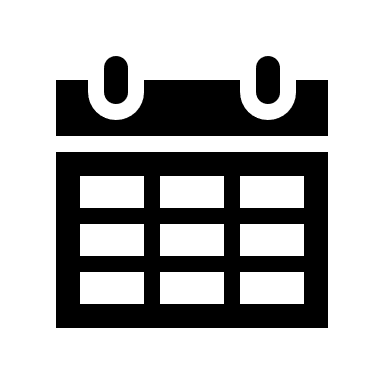 Randomization number|__|__|__|Section name: Drug administrationSection name: Drug administrationDoes the subjected received the treatment administration?⃝   Yes          ⃝   NoIf Yes fill the rest, otherwise skip to the next sectionIf Yes fill the rest, otherwise skip to the next sectionWhat was the date of the treatment administration?|__|__|/|__|__|__|/|__|__|__|__|  D   D  /  M M  M /  Y    Y   Y   YNotes _________________________________________Section name: Drug accountabilitySection name: Drug accountabilitySection name: Drug accountabilitySection name: Drug accountabilitySection name: Drug accountabilitySection name: Drug accountabilitySection name: Drug accountabilityDoes the subjected received the treatment box?Does the subjected received the treatment box?Does the subjected received the treatment box?Does the subjected received the treatment box?⃝   Yes          ⃝   No⃝   Yes          ⃝   No⃝   Yes          ⃝   NoIf Yes fill the rest, otherwise skip to the next sectionIf Yes fill the rest, otherwise skip to the next sectionIf Yes fill the rest, otherwise skip to the next sectionIf Yes fill the rest, otherwise skip to the next sectionIf Yes fill the rest, otherwise skip to the next sectionIf Yes fill the rest, otherwise skip to the next sectionIf Yes fill the rest, otherwise skip to the next sectionWhat the date of the treatment box dispensation?What the date of the treatment box dispensation?What the date of the treatment box dispensation?What the date of the treatment box dispensation?|__|__|/|__|__|__|/|__|__|__|__|  D   D  /  M M  M /  Y    Y   Y   Y|__|__|/|__|__|__|/|__|__|__|__|  D   D  /  M M  M /  Y    Y   Y   Y|__|__|/|__|__|__|/|__|__|__|__|  D   D  /  M M  M /  Y    Y   Y   YIDLabel numberBatch numberTreatmentTreatmentTablet numbersTreatment compliance?1|__||__||__|__|⃝  Si    ⃝  No  ⃝  NA2|__||__||__|__|⃝  Si    ⃝  No  ⃝  NAComplition instructions:A= treatment a; B= treatment bComplition instructions:A= treatment a; B= treatment bComplition instructions:A= treatment a; B= treatment bComplition instructions:A= treatment a; B= treatment bComplition instructions:A= treatment a; B= treatment bComplition instructions:A= treatment a; B= treatment bComplition instructions:A= treatment a; B= treatment bWho did dispensed the treatment?Who did dispensed the treatment?Who did dispensed the treatment?Who did dispensed the treatment?Please, write in block lettersPlease, write in block lettersPlease, write in block lettersAttention:The person who dispensed the treatment must be present in the delegation logAttention:The person who dispensed the treatment must be present in the delegation logAttention:The person who dispensed the treatment must be present in the delegation logAttention:The person who dispensed the treatment must be present in the delegation logAttention:The person who dispensed the treatment must be present in the delegation logAttention:The person who dispensed the treatment must be present in the delegation logAttention:The person who dispensed the treatment must be present in the delegation logForm nameGENERAL PHYSICAL EXAMINATIONSection name: General physical examinationSection name: General physical examinationSection name: General physical examinationSection name: General physical examinationHas been physical examination performed?Has been physical examination performed?⃝   Yes          ⃝   No⃝   Yes          ⃝   NoIf Yes fill the rest, otherwise skip to the next sectionIf Yes fill the rest, otherwise skip to the next sectionIf Yes fill the rest, otherwise skip to the next sectionIf Yes fill the rest, otherwise skip to the next sectionWhen was the date of the general physical examination?When was the date of the general physical examination?|__|__|/|__|__|__|/|__|__|__|__|  D   D  /  M M  M /  Y    Y   Y   Y|__|__|/|__|__|__|/|__|__|__|__|  D   D  /  M M  M /  Y    Y   Y   YWho did the general physical examination?Who did the general physical examination?Please, write in block lettersPlease, write in block lettersSistemaSystem statusSystem statusIf Abnormal, specifyGeneral ⃝  Normal     ⃝  Abnormal⃝  Normal     ⃝  Abnormal____________________________Head and neck(mouth, throat, eyes, ears)⃝  Normal     ⃝  Abnormal⃝  Normal     ⃝  Abnormal____________________________Thorax(lungs, heart, stomach)⃝  Normal     ⃝  Abnormal⃝  Normal     ⃝  Abnormal____________________________Abdomen(liver, spleen, kidneys, gut, urogenital)⃝  Normal     ⃝  Abnormal⃝  Normal     ⃝  Abnormal____________________________Extremities⃝  Normal     ⃝  Abnormal⃝  Normal     ⃝  Abnormal____________________________Form nameSIGNATURESection name: SignatureSection name: SignatureSigning this form I declare that I inserted and reviewed the CRF data in the best accurate and complete form and that the information are the same with respect to medical report.Signing this form I declare that I inserted and reviewed the CRF data in the best accurate and complete form and that the information are the same with respect to medical report.When was the date of the signature?|__|__|/|__|__|__|/|__|__|__|__|  D   D  /  M M  M /  Y    Y   Y   YSignature__________________________________What is the name of the physician present at the moment of the enrolment?__________________________________